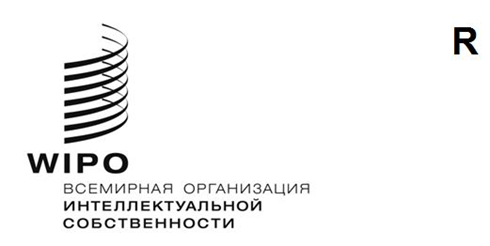 PCT/WG/16/9оригинал: английскийдата: 8 февраля 2023 годаРабочая группа по Договору о патентной кооперации (PCT)Шестнадцатая сессияЖенева, 6–8 февраля 2023 годаРЕЗЮМЕ ПРЕДСЕДАТЕЛЯПУНКТ 1 ПОВЕСТКИ ДНЯ:  ОТКРЫТИЕ СЕССИИСессию открыла Председатель Рабочей группы г-жа Александра Михайлович (Сербия).  Заместитель Генерального директора и куратор Сектора патентов и технологий г-жа Лиса Джоргенсон приветствовала участников от имени Генерального директора ВОИС г-на Дарена Танга.  Функции секретаря Рабочей группы выполнял 
г-н Майкл Ричардсон (ВОИС).Список участников приводится в документе PCT/WG/16/INF/1.ПУНКТ 2 ПОВЕСТКИ ДНЯ:  ПРИНЯТИЕ ПОВЕСТКИ ДНЯРабочая группа приняла пересмотренный проект повестки дня, представленный в документе PCT/WG/16/1 Prov. 2.ПУНКТ 3 ПОВЕСТКИ ДНЯ:  СПЕЦИАЛЬНЫЕ ПРАВИЛА ПРОЦЕДУРЫСекретариат сообщил, что по итогам консультаций с координаторами групп предложение, изложенное в документе PCT/WG/16/5, отозвано.ПУНКТ 4 ПОВЕСТКИ ДНЯ:  ВЫБОРЫ ПРЕДСЕДАТЕЛЯ И ДВУХ ЗАМЕСТИТЕЛЕЙ ПРЕДСЕДАТЕЛЯРабочая группа избрала г-жу Лилиану Паломино (Перу) на одну из вакантных должностей заместителя Председателя текущей сессии.Рабочая группа избрала г-жу Чэн Дун (Китай) Председателем, а г-жу Эн Эдилон (Филиппины) заместителем Председателя со сроком полномочий с момента окончания текущей сессии и на весь срок семнадцатой сессии.  Рабочая группа также приняла к сведению выдвижение кандидатуры г-жи Александры Михайлович (Сербия) для избрания на должность Председателя в ходе семнадцатой сессии.ПУНКТ 5 ПОВЕСТКИ ДНЯ:  ЯЗЫКИ ОБЩЕНИЯ, ИСПОЛЬЗУЕМЫЕ МЕЖДУНАРОДНЫМ БЮРООбсуждение проходило на основе документа PCT/WG/16/2.Рабочая группа предложила Международному бюро изучить замечания, сформулированные на текущей сессии, и представить пересмотренное предложение на одной из будущих сессий Рабочей группы.ПУНКТ 6 ПОВЕСТКИ ДНЯ:  ПРОВЕРКА СООТВЕТСТВИЯ ФОРМАЛЬНЫМ ТРЕБОВАНИЯМ В РАМКАХ PCTОбсуждение проходило на основе документа PCT/WG/16/3 Rev.Рабочая группа предложила Международному бюро изучить озвученные замечания, а также вопрос целесообразности вынесения новых пересмотренных предложений на одной из будущих сессий Рабочей группы.ПУНКТ 7 ПОВЕСТКИ ДНЯ:  МИНИМУМ ДОКУМЕНТАЦИИ PCTОбсуждение проходило на основе документов PCT/WG/16/6 и 7.Рабочая группа приняла к сведению информацию, изложенную в документах PCT/WG/16/6 и 7, и одобрила предлагаемые поправки к правилам 34, 36 и 63 Инструкции к РСТ, изложенные в приложении I к документу PCT/WG/16/6, а также проект договоренности о толковании правил 36.1(ii) и 63.1(ii) с целью их представления на рассмотрение Ассамблеи на сессии в июле 2023 года.ПУНКТ 8 ПОВЕСТКИ ДНЯ:  МЕЖДУНАРОДНАЯ ЗАЯВКА В МНОГОЯЗЫЧНОМ ФОРМАТЕОбсуждение проходило на основе документа PCT/WG/16/8.Рабочая группа одобрила предлагаемые поправки к правилам 26 и 29 Инструкции к РСТ, изложенные в приложении I к документу PCT/WG/16/8, с целью их представления на рассмотрение Ассамблеи на сессии в июле 2023 года.ПУНКТ 9 ПОВЕСТКИ ДНЯ:  СЛУЖБА ПЕРЕЧИСЛЕНИЯ ПОШЛИН ВОИСОбсуждение проходило на основе документа PCT/WG/16/4.Рабочая группа предложила Международному бюро изучить озвученные замечания, а также вопрос целесообразности вынесения новых пересмотренных предложений на одной из будущих сессий Рабочей группы.ПУНКТ 10 ПОВЕСТКИ ДНЯ:  ПРОЧИЕ ВОПРОСЫРабочая группа приняла к сведению, что делегация Бразилии намерена представить на семнадцатой сессии пересмотренное предложение о способе подачи международных заявок и связанных с ними документов, подготовленное на основе ранее рассмотренного документа PCT/WG/15/13.  Рабочая группа также приняла во внимание планы делегации Японии представить новое предложение, касающееся поправки к правилу 26 о необходимости перевода.Секретариат сообщил, что предоставит возможность для неофициального обсуждения ряда проектов предложений, которые он намерен вынести на следующей сессии Рабочей группы, для их лучшего понимания и выявления любых потенциальных проблем на раннем этапе.  Членам Рабочей группы, желающим представить предложение в дальнейшем, было также предложено рассмотреть возможность распространения соответствующего проекта до начала сессии, например с помощью wiki-форума Рабочей группы по РСТ.ПУНКТ 11 ПОВЕСТКИ ДНЯ:  РЕЗЮМЕ ПРЕДСЕДАТЕЛЯРабочая группа приняла к сведению настоящее резюме, подготовленное Председателем в рамках своих полномочий.ПУНКТ 12 ПОВЕСТКИ ДНЯ:  ЗАКРЫТИЕ СЕССИИПредседатель закрыла сессию 8 февраля 2023 года.
[Конец документа]